ATLAS спускной клапан для двухрежимного слива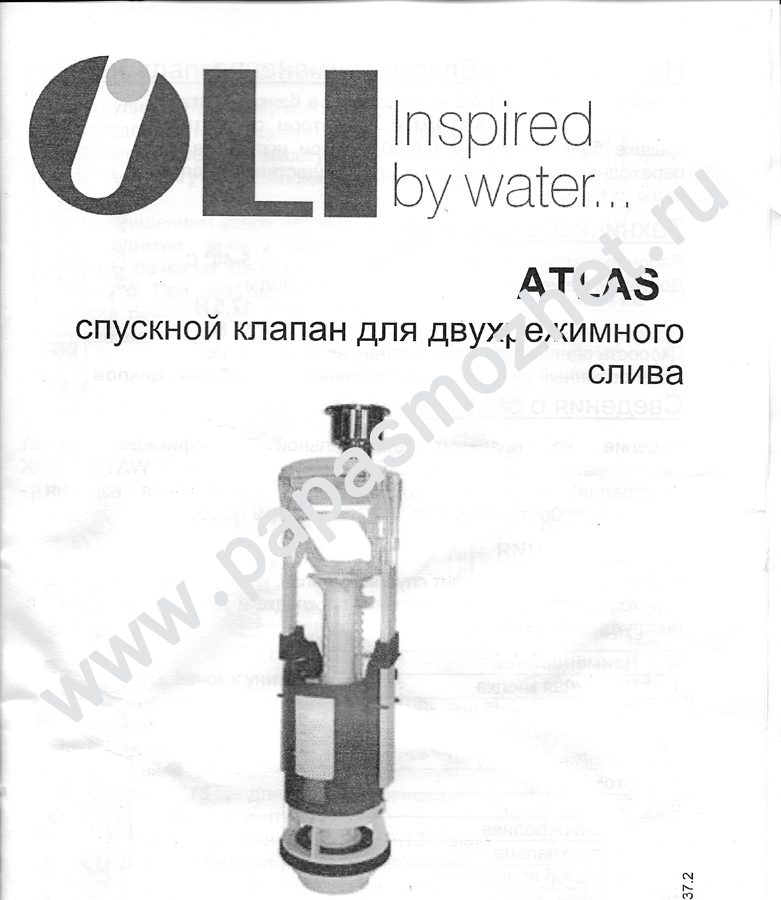 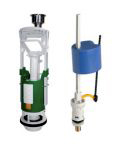 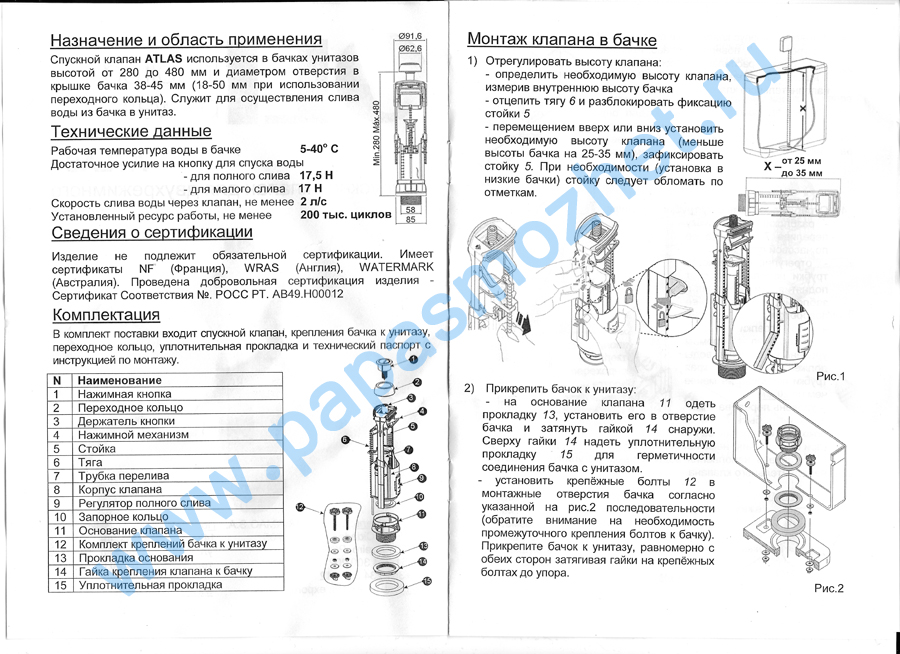 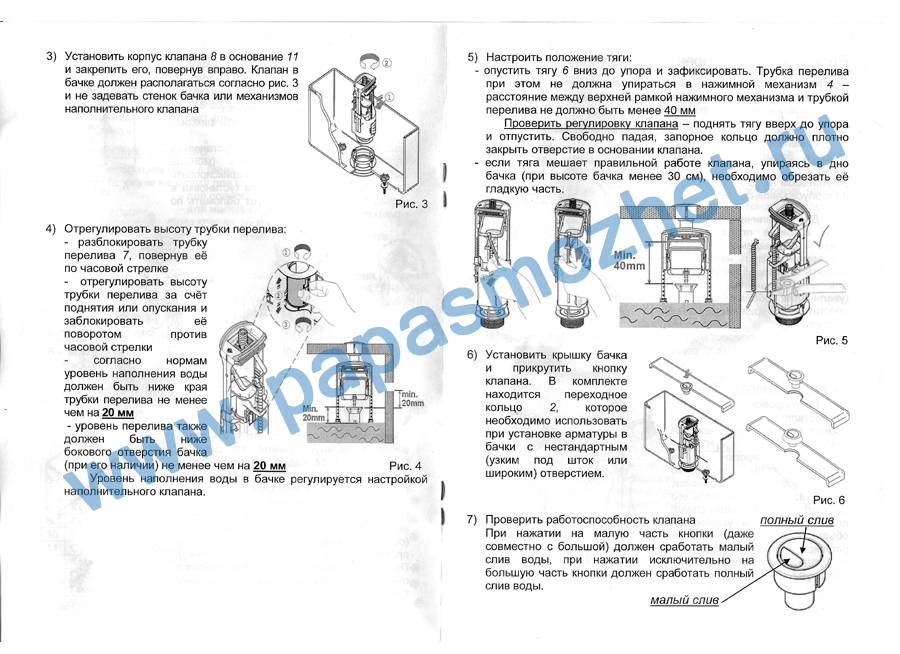 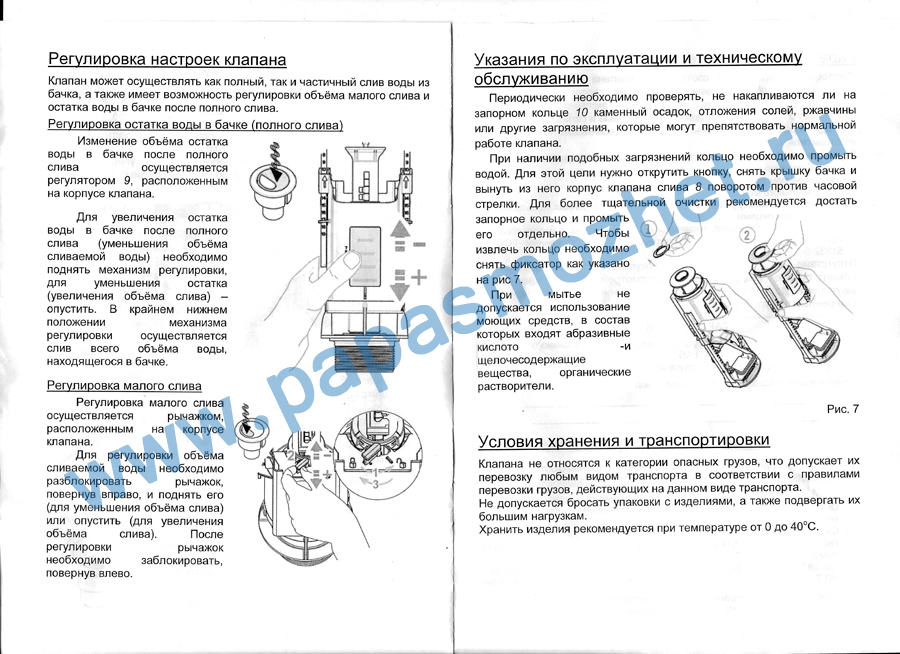 